Zuchtprogramme für Pony- und KleinpferderassenZuchtprogramm für die Rasse New Forest Pony des Verbandes der Pony- und Pferdezüchter Hessen e. V.1.	Angaben zum Ursprungszuchtbuch	32.	Geografisches Gebiet	33.	Umfang der Zuchtpopulation im Verband	34.	Zuchtziel, einschließlich der Rassemerkmale	35.	Eigenschaften und Hauptmerkmale	36.	Selektionsmerkmale	67.	Zuchtmethode	68.	Unterteilung des Zuchtbuches	69.	Eintragungsbestimmungen in das Zuchtbuch	7(9.1) Zuchtbuch für Hengste	7(9.1.1) Hengstbuch I (Hauptabteilung des Zuchtbuches)	7(9.1.2) Hengstbuch II (Hauptabteilung des Zuchtbuches)	7(9.1.3) Anhang (Hauptabteilung des Zuchtbuches)	7(9.1.4) Fohlenbuch (Hauptabteilung des Zuchtbuches)	8(9.2) Zuchtbuch für Stuten	8(9.2.1) Stutbuch I (Hauptabteilung des Zuchtbuches)	8(9.2.2) Stutbuch II (Hauptabteilung des Zuchtbuches)	8(9.2.3) Anhang (Hauptabteilung des Zuchtbuches)	8(9.2.4) Fohlenbuch (Hauptabteilung des Zuchtbuches)	810.	Tierzuchtbescheinigungen	8(10.1) Tierzuchtbescheinigung als Abstammungsnachweis	9(10.1.1) Ausstellung eines Abstammungsnachweises	9(10.1.2) Mindestangaben im Abstammungsnachweis	9(10.2) Tierzuchtbescheinigung als Geburtsbescheinigung	10(10.2.1) Ausstellung einer Geburtsbescheinigung	10(10.2.2) Mindestangaben in der Geburtsbescheinigung	10(10.3) Tierzuchtbescheinigung für Zuchtmaterial	1011.	Selektionsveranstaltungen	10(11.1) Körung	10(11.2) Stutbucheintragung	10(11.3) Leistungsprüfungen	11(11.3.1) Hengstleistungsprüfungen	11(11.3.1.1) Stations- und Kurzprüfung	11(11.3.1.2) Turniersportprüfung	11(11.3.1.3) Voraussetzung für die Eintragung in das Hengstbuch I	11(11.3.2) Zuchtstutenprüfungen	12(11.3.2.1) Stations- und Feldprüfung	12(11.3.2.2) Turniersportprüfung	1312.	Identitätssicherung/Abstammungssicherung	1313.	Einsatz von Reproduktionstechniken	13(13.1) Künstliche Besamung	13(13.2) Embryotransfer	14(13.3) Klonen	1414.	Berücksichtigung gesundheitlicher Merkmale sowie genetischer Defekte bzw. Besonderheiten	1415.	Zuchtwertschätzung	1416.	Beauftragte Stellen	1417.	Weitere Bestimmungen	15(17.1) Vergabe einer Lebensnummer (Internationale Lebensnummer Pferd – Unique Equine Lifenumber – UELN)	15(17.2) Vergabe eines Namens bei der Eintragung in das Zuchtbuch	15(17.3) Vergabe eines Zuchtbrandes	15(17.3.1) Beauftragte für die Kennzeichnung	15(17.3.2) Zuchtbrand	15(17.4) Transponder	15(17.5) Sonstige Bestimmungen	15(17.6) Prefix-/Suffixregelung für Ponys, Kleinpferde und sonstige Rassen	16(17.7) Leistungsnachweis durch überdurchschnittliche Eigen- bzw. Vererbungsleistung beim New Forest Pony	16Zuchtprogramme für Pony- und KleinpferderassenZuchtprogramm für die Rasse New Forest Pony des Verbandes der Pony- und Pferdezüchter Hessen e. V.Angaben zum UrsprungszuchtbuchDie New Forest Pony and Cattle Society, Randalls Farm, Burley Street, Ringwood, Hants, BH24 4HJ, Großbritannien ist die Organisation, die im Sinne der Vorgaben der EU das Zuchtbuch über den Ursprung der Rasse New Forest Pony führt. Der Verband führt ein Filialzuchtbuch und hält die durch die Ursprungszuchtorganisation auf www.newforestpony.com aufgestellten Grundsätze ein. Geografisches GebietDas geographische Gebiet, in dem der Verband der Pony- und Pferdezüchter Hessen e. V. das Zuchtprogramm durchführt, umfasst das Gebiet der Bundesrepublik Deutschland.Umfang der Zuchtpopulation im VerbandDer Umfang der Population beträgt (Stand 01.01.2018):Stuten:		9Hengste:	2Der Umfang der Population der FN-Mitgliedszuchtverbände ist auf der Website www.pferd-aktuell.de/shop/index.php/cat/c135_Jahresberichte-FN---DOKR.html einzusehen.Zuchtziel, einschließlich der RassemerkmaleDas Zuchtprogramm hat einen Zuchtfortschritt im Hinblick auf das definierte Zuchtziel und somit die Verbesserung der Eigenschaften der Rasse zum Ziel und umfasst alle Maßnahmen und Aktivitäten, die diesem Ziel dienlich sind.Das New Forest Pony ist ein gutartiges, unkompliziertes, kluges, mutiges, lernfreudiges, trittsicheres, und springfreudiges Pony. Es ist ein guter Futterverwerter mit ausgeglichenem Temperament, leichtrittig sowie zuverlässig und für alle Freizeit- und Reitsportzwecke von Kindern, Jugendlichen und Erwachsenen besonders geeignet (Vielseitigkeit, Dressur, Springen, Fahren), vermehrt auch Westernreiten.Eigenschaften und HauptmerkmaleRasse					New Forest PonyHerkunft				England; New Forest, westlich von SouthamptonGröße					maximal 148 cmFarben		Alle Farben außer Schecken, Tiger oder Weißisabellen. Fuchsisabellen sind nur als Wallache und Stuten 	eintragungsfähig. Blaue Augen sind unzulässig. Weiße Abzeichen am Kopf und an den Beinen sind erlaubt. 	Abzeichen, die hinter dem Kopf auftreten und an den Beinen über die Mitte des Vorderfußwurzelgelenkes (knöcherner Vorstoß des Erbsenbeins) bzw. den Sprunggelenkshöcker hinausgehen, sind nicht erlaubt.Gebäude			Kopf		edler, mittelgroßer, ausdrucksvoller Kopf; breite Stirn; Nasenlinie gerade bis konkav; keine Ramsnase; Auge groß und klar mit dem Ausdruck von Vertrauen, Ruhe und Intelligenz; mittelgroße Ohren			Hals			Ganaschenfreiheit; leicht gebogen, gut aufgesetzt			Körper		gut ausgebildeter Widerrist; lange, schräge Schulter; kräftiger Rücken; gut bemuskelte Kruppe; ausreichende Gurtentiefe; oval-rippig			Fundament		klar ausgebildete Gelenke; kräftige und korrekte, harte, runde Hufe; Röhrbein mittelstark, nicht zu lang gefesselt; Hinterhand gut gewinkelt, muskulösBewegungsablauf		raumgreifend, elastisch, mit energischem Schub aus der Hinterhand; keine übertriebene Aktion Einsatzmöglichkeiten		für alle Freizeit- und Reitsportzwecke von Kindern, Jugendlichen und Erwachsenen besonders geeignet (Vielseitigkeit, Dressur, Springen, Fahren); vermehrt auch WesternreitenBesondere Merkmale	gutartig, unkompliziert; guter Futterverwerter; ausgeglichenes Temperament; klug, mutig, lernfreudig, trittsicher, springfreudig, leichtrittig, zuverlässig.Sonderregelung	Ab dem Jahr 2000 dürfen nur noch Hengste mit maximal 6,25 % Furzey Lodge Golden Wonder-Blutanteil gekört werden; ab dem Jahr 2013 werden nur Ponys mit nicht mehr als 6,25 % Furzey Lodge Golden Wonder- Blut in das Zuchtbuch der New Forest-Ponys eingetragen.Zuchtzielbeschreibung des UrsprungszuchtbuchesBreed Description:HEIGHT:The upper Height limit is 148 cms. There is no lower limit but New Forest ponies are seldom under 12 hands. (1,20cms) They are normally shown in 2 height sections 13,2 hands and under and over 13,2 hands.COLOUR:New Forest ponies may be any colour except piebald, skewbald, appaloosa or blue eyed cream, palomino or very light chestnut cream ponies with dark eyes are only acceptable as geldings and mares. Blue eyes are not permitted. White markings on the head and legs are permitted. White markings that occur behind the head and above a line parallel to the ground from the point of the hock in the hind leg and above a horizontal line level with the bony protuberance of the accessory carpal bone at the back of the knee in the forelimb are not permitted.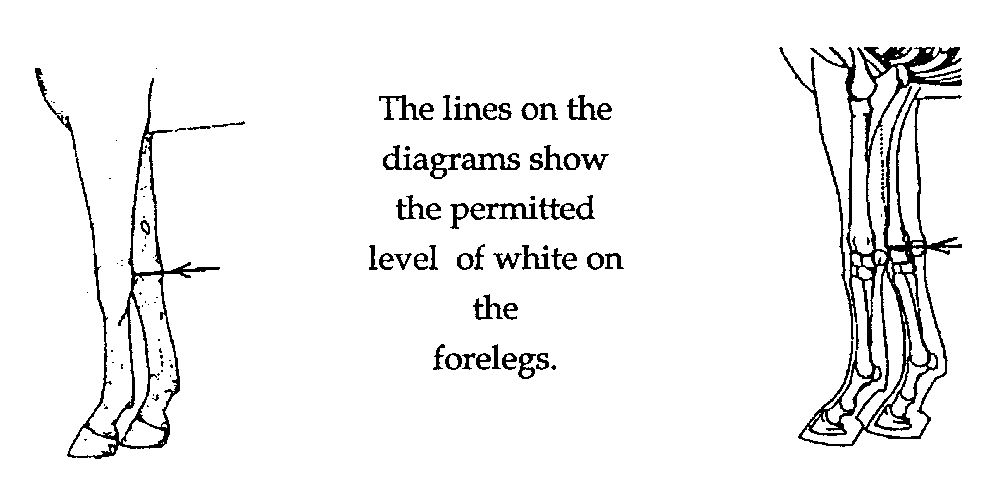 TYPE:New Forest ponies should be of riding type with substance. They should have sloping shoulders, strong quarters, plenty of bone, good depth of body, straight limbs and good hard round feet. The large ponies, while narrow enough for small children, are quite capable of carrying adults. The smaller ponies, though not up to so much weight, often show more quality.ACTION:This should be free, active and straight but not exaggerated.TEMPERAMENT:The New Forest Pony has an ideal temperament and is very easy to train.SelektionsmerkmaleFür die Eintragung in die Zuchtbücher (außer Fohlenbuch) werden nachfolgende Merkmale der äußeren Erscheinung unter besonderer Berücksichtigung des Bewegungsablaufes bewertet (Leistungsprüfung Exterieur).Eintragungsmerkmale:1. 	Typ (Rasse -und Geschlechtstyp)2. 	Körperbau3. 	Korrektheit des Ganges4. 	Schritt5. 	Trab6. 	Galopp (bei Stuten: sofern bei Zuchtbucheintragung erfasst)7. 	Springen (bei Stuten: sofern bei Zuchtbucheintragung erfasst)8. 	Gesamteindruck (im Hinblick auf die Eignung als Reitpony)Die Gesamtnote errechnet sich aus dem arithmetischen Mittel der erfassten Eintragungsmerkmale. Die Bewertung erfolgt in ganzen/halben Noten nach dem, in der Satzung unter Nummer B.15 (Grundbestimmungen zur Bewertung von Zuchtpferden), erläuterten System.Darüber hinaus wird nach weiteren Merkmalen selektiert:GesundheitInterieurReit-, Spring- oder FahranlageZuchtmethodeDas Zuchtbuch der New Forest Pony ist geschlossen. Die Zuchtmethode ist die Reinzucht. Am Zuchtprogramm nehmen nur diejenigen Pferde teil, die in der Hauptabteilung des Zuchtbuches (außer Fohlenbuch und Anhang) eingetragen sind.Unterteilung des ZuchtbuchesDie Hauptabteilung des Zuchtbuches für Hengste wird unterteilt in die KlassenHengstbuch I,Hengstbuch II,Anhang undFohlenbuch.Die Hauptabteilung des Zuchtbuches für Stuten wird unterteilt in die KlassenStutbuch I,Stutbuch II,Anhang undFohlenbuch.Eintragungsbestimmungen in das ZuchtbuchDie Bestimmungen unter B8 der Satzung sind grundlegende Voraussetzungen für die Eintragung. Es werden Hengste und Stuten nur dann in das Zuchtbuch eingetragen, wenn sie identifiziert sind, ihre Abstammung nach den Regeln des Zuchtbuches festgestellt wurde und sie die nachfolgend aufgeführten Eintragungsbedingungen erfüllen. Ein Pferd aus einem anderen Zuchtbuch der Rasse muss in die Klasse des Zuchtbuches eingetragen werden, deren Kriterien es entspricht. (9.1) Zuchtbuch für Hengste(9.1.1) Hengstbuch I (Hauptabteilung des Zuchtbuches)Eingetragen werden frühestens im 3. Lebensjahr Hengste, deren Eltern in der Hauptabteilung der Rasse (außer Fohlenbuch und Anhang) eingetragen sind,die zur Überprüfung der Identität vorgestellt wurden,deren väterliche und mütterliche Abstammung mittels DNA-Profil bestätigt wurde,die auf einer Sammelveranstaltung (Körung) des Zuchtverbandes gemäß B.15 der Satzung und gemäß (11.1) Körung dieses Zuchtprogramms mindestens die Gesamtnote 7,0 erhalten haben, wobei die Wertnote 5,0 in keinem Eintragungsmerkmal unterschritten wurde,die im Rahmen einer tierärztlichen Untersuchung gemäß B.16 der Satzung die Anforderungen an die Zuchttauglichkeit und Gesundheit erfüllen und gemäß der tierärztlichen Bescheinigung (Anlage 2) untersucht wurden sowie keine gesundheitsbeeinträchtigenden Merkmale gemäß Liste (Anlage 1) aufweisen,die die Hengstleistungsprüfung nach (11.3.1.3) vollständig abgeschlossen haben.(9.1.2) Hengstbuch II (Hauptabteilung des Zuchtbuches)Auf Antrag werden frühestens im 3. Lebensjahr Hengste eingetragen, deren Eltern in der Hauptabteilung der Rasse (außer Fohlenbuch und Anhang) eingetragen sind,deren Identität überprüft worden ist,deren väterliche und mütterliche Abstammung mittels DNA-Profil bestätigt wurde,die im Rahmen einer tierärztlichen Untersuchung gemäß B.16 der Satzung die Anforderungen an die Zuchttauglichkeit und Gesundheit erfüllen und gemäß der tierärztlichen Bescheinigung (Anlage 2) untersucht wurden sowie keine gesundheitsbeeinträchtigenden Merkmale gemäß Liste (Anlage 1) aufweisen.Darüber hinaus können Nachkommen von im Anhang eingetragenen Zuchtpferden eingetragen werden, wenn die Anhang-Vorfahren über drei Generationen mit Zuchtpferden aus der Hauptabteilung (außer Fohlenbuch und Anhang) angepaart wurden,die zur Überprüfung der Identität vorgestellt wurden,deren väterliche und mütterliche Abstammung mittels DNA-Profil bestätigt wurde,die in der Bewertung der äußeren Erscheinung gemäß B.15 der Satzung mindestens eine Gesamtnote von 6,0 erreichen, wobei die Wertnote 5,0 in keinem Eintragungsmerkmal unterschritten wurde,die im Rahmen einer tierärztlichen Untersuchung gemäß B.16 der Satzung die Anforderungen an die Zuchttauglichkeit und Gesundheit erfüllen und gemäß der tierärztlichen Bescheinigung (Anlage 2) untersucht wurden sowie keine gesundheitsbeeinträchtigenden Merkmale gemäß Liste (Anlage 1) aufweisen.(9.1.3) Anhang (Hauptabteilung des Zuchtbuches)Auf Antrag werden frühestens im 3. Lebensjahr Hengste eingetragen, deren Eltern im Zuchtbuch der Rasse eingetragen sind, und die nicht die Eintragungsvoraussetzungen für das Hengstbuch I und II erfüllen.Die Eintragung von Pferden, die im Fohlenbuch eingetragen sind, erfolgt automatisch, wenn von diesen Nachkommen registriert werden. (9.1.4) Fohlenbuch (Hauptabteilung des Zuchtbuches)Im Jahr der Geburt werden alle Hengstfohlen eingetragen, deren Eltern im Zuchtbuch der Rasse eingetragen sind.(9.2) Zuchtbuch für Stuten(9.2.1) Stutbuch I (Hauptabteilung des Zuchtbuches)Es werden Stuten eingetragen, die im Jahr der Eintragung mindestens dreijährig sind,deren Eltern in der Hauptabteilung der Rasse (außer Fohlenbuch und Anhang) eingetragen sind,die zur Überprüfung der Identität vorgestellt wurden,die in der Bewertung der äußeren Erscheinung gemäß B.15 der Satzung und gemäß (11.2) Stutbucheintragung dieses Zuchtprogramms mindestens eine Gesamtnote von 6,0 erreicht haben, wobei die Wertnote 5,0 in keinem Eintragungsmerkmal unterschritten wurde,die keine gesundheitsbeeinträchtigenden Merkmale gemäß Liste (Anlage 1) aufweisen.(9.2.2) Stutbuch II (Hauptabteilung des Zuchtbuches)Es werden Stuten eingetragen, die im Jahr der Eintragung mindestens dreijährig sind,deren Eltern in der Hauptabteilung der Rasse (außer Fohlenbuch und Anhang) eingetragen sind,deren Identität überprüft worden ist,die keine gesundheitsbeeinträchtigenden Merkmale gemäß Liste (Anlage 1) aufweisen.Darüber hinaus können Nachkommen von im Anhang eingetragenen Zuchtpferden eingetragen werden, wenn die Anhang-Vorfahren über zwei Generationen mit Zuchtpferden aus der Hauptabteilung (außer Fohlenbuch und Anhang) angepaart wurden,die zur Überprüfung der Identität vorgestellt wurdendie in der Bewertung der äußeren Erscheinung gemäß B.15 der Satzung mindestens eine Gesamtnote von 6,0 erreicht haben, wobei die Wertnote 5,0 in keinem Eintragungsmerkmal unterschritten wurde,die keine gesundheitsbeeinträchtigenden Merkmale gemäß Liste (Anlage 1) aufweisen.(9.2.3) Anhang (Hauptabteilung des Zuchtbuches)Es werden Stuten eingetragen, die im Jahr der Eintragung mindestens dreijährig sind,deren Eltern im Zuchtbuch der Rasse eingetragen sind unddie nicht die Eintragungsvoraussetzungen für das Stutbuch I und II erfüllen.Die Eintragung von Pferden, die im Fohlenbuch eingetragen sind, erfolgt automatisch, wenn von diesen Nachkommen registriert werden. (9.2.4) Fohlenbuch (Hauptabteilung des Zuchtbuches)Im Jahr der Geburt werden alle Stutfohlen eingetragen, deren Eltern im Zuchtbuch der Rasse eingetragen sind.TierzuchtbescheinigungenTierzuchtbescheinigungen werden für Fohlen gemäß den Grundbestimmungen unter B.9 der Satzung und nach dem folgenden Schema erstellt.(10.1) Tierzuchtbescheinigung als Abstammungsnachweis(10.1.1) Ausstellung eines AbstammungsnachweisesDie Ausstellung eines Abstammungsnachweises erfolgt, wenn folgende Voraussetzungen erfüllt sind:Der Vater ist im Jahr der Bedeckung oder spätestens im Jahr der Geburt des Fohlens (bis einschließlich zum 31.12. des Jahres) im Hengstbuch I oder Hengstbuch II und die Mutter im Jahr der Bedeckung oder spätestens im Jahr der Geburt des Fohlens (bis einschließlich zum 31.12. des Jahres) in das Stutbuch I oder Stutbuch II eingetragen.Deckbescheinigung und Abfohlmeldung wurden fristgerecht gemäß Satzung vorgelegt.Die Identifizierung des Fohlens (bei Fuß der Mutter oder durch Abstammungsüberprüfung) ist durch den Zuchtleiter oder seinen Beauftragten erfolgt. Sind die vorstehenden Bedingungen des 2. und/oder 3. Spiegelstriches nicht erfüllt, dann ist die Identität mittels einer Abstammungsüberprüfung nachzuweisen. Der Züchter bzw. Besitzer des Pferdes ist dafür verantwortlich, dass alle in der Tierzuchtbescheinigung angegebenen Daten zutreffend sind. Abweichungen oder Unrichtigkeiten sind unverzüglich dem Verband zu melden. Darüber hinaus ist der Züchter bzw. Besitzer verpflichtet, die Tierzuchtbescheinigung sorgfältig aufzubewahren, da u.a. eine spätere Eintragung des Pferdes in das Zuchtbuch nur vorgenommen werden kann, wenn eine gültige Tierzuchtbescheinigung vorgelegt wird. (10.1.2) Mindestangaben im AbstammungsnachweisDer Abstammungsnachweis muss mindestens folgende Angaben enthalten:Name des Zuchtverbandes und Angabe der Website,Ausstellungstag und -ort,Lebensnummer (UELN), Rasse,Name, Anschrift und E-Mailadresse (sofern vorhanden) des Züchters und des Eigentümers,Deckdatum der Mutter,Geburtsdatum, Code des Geburtslandes, Geschlecht, Farbe und Abzeichen, Kennzeichnung,Klasse, in die das Pferd sowie seine Eltern eingetragen sindNamen, Lebensnummern (UELN), Farbe und Rasse der Eltern und Namen, Lebensnummern (UELN) und Rassen einer weiteren Generation,die Unterschrift des für die Zuchtarbeit Verantwortlichen oder seines Vertreters,Körurteildas neueste Ergebnis der Leistungsprüfungen und der Zuchtwertschätzung des Pferdes, mit Datum, oder die Website, auf der die Ergebnisse veröffentlicht sind.Angaben zu genetischen Defekten und Besonderheiten des Pferdes,Methode und Ergebnisse der Abstammungsüberprüfungen bei Zuchttieren, die für die Entnahme von Zuchtmaterial vorgesehen sind, bei einem Pferd, das aus einem Embryotransfer hervorgegangen ist, außerdem die Angaben seiner genetischen Eltern sowie deren DNA- oder Blut-TypName und Funktion des Unterzeichners.(10.2) Tierzuchtbescheinigung als Geburtsbescheinigung(10.2.1) Ausstellung einer Geburtsbescheinigung Die Ausstellung einer Geburtsbescheinigung erfolgt, wenn die Bedingungen für einen Abstammungsnachweis nicht erfüllt, jedoch folgende Voraussetzungen gegeben sind:Deckbescheinigung und Abfohlmeldung wurden fristgerecht gemäß Satzung vorgelegt.die Identifizierung des Fohlens (bei Fuß der Mutter oder durch Abstammungsüberprüfung) ist durch den Zuchtleiter oder seinen Beauftragten erfolgt.(10.2.2) Mindestangaben in der GeburtsbescheinigungDie Geburtsbescheinigung muss die gleichen Angaben enthalten wie der Abstammungsnachweis, sofern vorhanden. (10.3) Tierzuchtbescheinigung für Zuchtmaterial Tierzuchtbescheinigungen gemäß VO (EU) 2016/1012 werden auch ausgestellt bei der Abgabe von Zuchtmaterial, wenn das Spendertier im Zuchtbuch des Zuchtverbandes eingetragen ist. Der Zuchtverband macht hierbei Gebrauch von der Ausnahme nach Artikel 31 (2) b der VO (EU) 2016/1012. Die Tierzuchtbescheinigung für Samen und Eizellen besteht aus zwei Abschnitten, wobei der Zuchtverband den Abschnitt A ausstellt. Abschnitt B wird durch die Besamungsstation/Embryotransfereinrichtung ausgefertigt. Die Tierzuchtbescheinigung für Embryonen besteht aus drei Abschnitten, wobei der Zuchtverband die Abschnitte A und/oder B ausstellt. Abschnitt C wird durch die Embryotransfereinrichtung ausgefertigt.Selektionsveranstaltungen(11.1) KörungEs gelten grundsätzlich die Bestimmungen gemäß B 16 der Satzung.Das Mindestalter eines Hengstes für die Körung beträgt zwei Jahre. Um geordnete Körveranstaltungen sicherzustellen, kann eine Vorauswahl der zur Körung angemeldeten Hengste stattfinden. Findet eine Vorauswahl statt, ist diese unter anderem eine Voraussetzung für die Zulassung der Hengste zur betreffenden Körveranstaltung. Die Auswahlkommission trifft die Vorauswahlentscheidung.Ein Hengst kann nur gekört werden, wenn er in der Bewertung (gemäß B.15 der Satzung) eine Gesamtnote von mindestens 7,0 erreicht und in keinem Merkmal schlechter als 5,0 bewertet wird, unddie gesundheitlichen Voraussetzungen gemäß Anlage 1 unddie Anforderungen an die Zuchttauglichkeit gemäß B.16 der Satzung erfüllt.Die Körergebnisse anderer tierzuchtrechtlich anerkannter Verbände können übernommenwerden (Anerkennung).(11.2) StutbucheintragungDas Mindestalter einer Stute für die Stutbucheintragung beträgt drei Jahre. Die Bewertung erfolgt nach B.15 der Satzung.(11.3) Leistungsprüfungen(11.3.1) Hengstleistungsprüfungen Die Prüfungen werden nach den allgemein anerkannten Regeln des Reit- und Fahrsports durchgeführt. Sie sind Leistungsprüfungen im Sinne des Tierzuchtgesetzes und können als Stations- oder Kurzprüfung oder als Turniersportprüfung durchgeführt werden.Hengste, die die Eigenleistungsprüfung gemäß (11.3.1.1) mit einer gewichteten Endnote von 7,5 und besser erzielt haben oder gemäß (11.3.1.2) die vorgeschriebenen Erfolge in Turniersportprüfungen der Disziplinen Dressur, Springen, Vielseitigkeit oder Fahren aufweisen können, erhalten den Titel „Leistungshengst“.(11.3.1.1) Stations- und KurzprüfungDie Hengstleistungsprüfungen werden gemäß der LP-Richtlinien für Leistungsprüfungen von Hengsten, Stuten und Wallachen aller Pony-, Kleinpferde- und sonstigen Rassen der ZVO durchgeführt (Anlage 3). Für die Hengstleistungsprüfungen gelten verbindlich die Besonderen Bestimmungen für Stationsprüfungen, Kurz- und Feldprüfungen der LP-Richtlinien für Leistungsprüfungen von Hengsten, Stuten und Wallachen aller Pony-, Kleinpferde- und sonstigen Rassen (Anlage 3).Für Hengste der Rasse New Forest Pony werden folgende Leistungsprüfungen der LP-Richtlinie in der jeweils gültigen Fassung anerkannt:Prüfung CI - 30 Tage Stationsprüfung - Zuchtrichtung Reiten sowiePrüfung DI - 2 Tage Kurzprüfung - Zuchtrichtung Reiten in Kombination mit der Turniersportprüfung gemäß (11.3.1.2).Für Hengste der Rasse New Forest Pony mit einer Widerristhöhe von < 138 cm werden die gefahrenen Leistungsprüfungen der LP-Richtlinien in der jeweils gültigen Fassung auch anerkannt:Prüfung CIV - 14 Tage Stationsprüfung – Zuchtrichtung Fahren/Gelände.(11.3.1.2) TurniersportprüfungAlternativ zur Eigenleistungsprüfung auf Station gilt die Leistungsprüfung auch dann als abgelegt, wenn die Hengste Erfolge in Turniersportprüfungen nachweisen können. Die Turniersportprüfung wird in den Disziplinen Dressur, Springen, Vielseitigkeit und Fahren durchgeführt.Folgende Turniersportergebnisse in Aufbau- oder Turniersportprüfungen werden berücksichtigt: die 5malige nach § 38 (2) LPO registrierte Platzierung an 1. bis 3. Dressur Kl. L und/oder registrierte Platzierung an 1. bis 3. Springen der Kl. L und/oder registrierte Platzierung an 1. bis 3. in der Vielseitigkeit in der Kl. VA und/oderregistrierte Platzierung an 1. bis 3. im Fahren der Kl. M (Einspänner, kombinierte Prüfung) und/oderregistrierte Platzierung in jeweils höheren Klassen oderin Kombination mit einer Kurzprüfung (gem. (11.3.1.1))der Nachweis der Qualifikation für das Bundeschampionat des fünfjährigen Deutschen Dressurponys, Deutschen Springponys oder Deutschen Vielseitigkeitsponys oderder Nachweis der Qualifikation für das Bundeschampionat des sechsjährigen Deutschen Dressurponys, Deutschen Springponys oder Deutschen Vielseitigkeitsponys.(11.3.1.3) Voraussetzung für die Eintragung in das Hengstbuch IEingetragen werden frühestens im 3. Lebensjahr Hengste, die gemäß (11.3.1.1) in einer Hengstleistungsprüfung auf Station eine gewichtete Endnote von 6,5 und besser erzielt haben, wobei keiner der Merkmalsblöcke unter 5,0 liegen darf, oder gemäß (11.3.1.2) die vorgeschriebenen Erfolge in Turniersportprüfungen der Disziplinen Dressur, Springen, Vielseitigkeit oder Fahren erreicht haben.Sechsjährige und ältere Hengste erfüllen die Anforderungen an die Leistungsprüfungen auch dann, wenn sie überdurchschnittliche Eigen- oder Vererbungsleistung gemäß (17.7) aufweisen. Hengste, die noch keine Eigenleistungsprüfung abgelegt haben, können unter der Bedingung vorläufig eingetragen werden, dass sie die Prüfung bis zum Ende des Kalenderjahres, in dem sie ihren 4. Geburtstag haben, ablegen. Hengste, die die Eigenleistungsprüfung zu einem späteren Zeitpunkt ablegen, können auf Antrag wieder eingetragen werden.Fünf- und sechsjährige Hengste, die noch keine vollständige Hengstleistungsprüfung gemäß (11.3.1.1) oder (11.3.1.2) abgelegt haben, aber die übrigen o.g. Voraussetzungen erfüllen, können ohne Beantragung einer Fristverlängerung unter der Bedingung vorläufig in das Zuchtbuch für Hengste (HB I) eingetragen werden, dass sie bis spätestens vierjährig in einer Kurzprüfung gemäß (11.3.1.1) eine gewichtete Endnote von mindestens 6,5 und besser, wobei keiner der Merkmalsblöcke unter 5,0 liegen darf, erzielt haben und spätestens 6jährig die Eigenleistungsprüfung vollenden. Hengste, die die Eigenleistungsprüfung zu einem späteren Zeitpunkt ablegen, können auf Antrag wieder eingetragen werden.(11.3.2) ZuchtstutenprüfungenDie Prüfungen werden nach den allgemein anerkannten Regeln des Reitsports durchgeführt. Sie sind Leistungsprüfungen im Sinne des Tierzuchtgesetzes und können als Stationsprüfung, Feldprüfung oder als Turniersportprüfung durchgeführt werden.Sechsjährige und ältere Stuten erfüllen die Anforderungen an die Leistungsprüfungen auch dann, wenn sie überdurchschnittliche Eigen- oder Vererbungsleistung gemäß (17.7) aufweisen.Stuten, die die Eigenleistungsprüfung gemäß (11.3.2.1) mit einer gewichteten Endnote von 7,5 und besser erzielt haben oder gemäß (11.3.2.2) die vorgeschriebenen Erfolge in Turniersportprüfungen der Disziplinen Dressur, Springen, Vielseitigkeit oder Fahren aufweisen können, erhalten den Titel „Leistungsstute“.(11.3.2.1) Stations- und FeldprüfungDie Zuchtstutenprüfungen werden gemäß der LP-Richtlinien für Leistungsprüfungen von Hengsten, Stuten und Wallachen aller Pony-, Kleinpferde- und sonstigen Rassen der ZVO durchgeführt (Anlage 3). Für die Zuchtstutenprüfungen gelten verbindlich die Besonderen Bestimmungen für Stationsprüfungen, Kurz- und Feldprüfungen der LP-Richtlinien für Leistungsprüfungen von Hengsten, Stuten und Wallachen aller Pony-, Kleinpferde- und sonstigen Rassen (Anlage 3).Für Stuten der Rasse New Forest Pony werden folgende Leistungsprüfungen der LP-Richtlinie in der jeweils gültigen Fassung anerkannt:Prüfung CII - 14 Tage Stationsprüfung - Zuchtrichtung Reiten, Prüfung CIII - 30 Tage Stationsprüfung - Zuchtrichtung Reiten/Gelände,Prüfung CIV - 14 Tage Stationsprüfung - Zuchtrichtung Fahren/Gelände,Prüfung CV - 14 Tage Stationsprüfung - Zuchtrichtung Fahren,Prüfung EI - Feldprüfung - Zuchtrichtung Reiten.Prüfung EIV - Feldprüfung - Zuchtrichtung Fahren sowie Prüfung EV  - Feldprüfung - Zuchtrichtung Fahren/Gelände.(11.3.2.2) TurniersportprüfungAlternativ zur Eigenleistungsprüfung gilt die Leistungsprüfung auch dann als abgelegt, wenn die Stuten Erfolge in Turniersportprüfungen nachweisen können. Die Turniersportprüfung wird in den Disziplinen Dressur, Springen, Vielseitigkeit und Fahren durchgeführt.Folgende Turniersportergebnisse in Aufbau- oder Turniersportprüfungen werden berücksichtigt: die 5malige nach § 38 (2) LPO registrierte Platzierung an 1. bis 3. Stelle Dressur Kl. A und/oder registrierte Platzierung an 1. bis 3. Stelle Springen Kl. A und/oder registrierte Platzierung an 1. bis 3. Stelle Vielseitigkeit Kl. VA und/oder registrierte Platzierung an 1. bis 3. Stelle Fahren Kl. A (Einspänner, kombinierte Prüfung) und/oderregistrierte Platzierung in jeweils höheren Klassen.Darüber hinaus wird folgendes Ergebnis beim Bundesweiten Championat des Freizeitpferdes/-ponys anerkannt:das Erreichen einer Mindestgesamtpunktzahl von 65 Punkten, wobei in keinem Teilwettbewerb die Wertnote bzw. Punktzahl unter 5,0 liegen darf.Identitätssicherung/AbstammungssicherungFür jedes eingetragene Pferd bzw. zur Eintragung vorgestellte Pferd kann der Verband eine Abstammungsüberprüfung nach den Methoden unter B.12.1 der Satzung verlangen. Eine Überprüfung der Abstammung ist bei mindestens 10 Prozent der Fohlen vorzunehmen. Die Ergebnisse der Abstammungsüberprüfung werden im Zuchtbuch vermerkt. Kann die Abstammung nicht geklärt werden, werden die Pferde nicht eingetragen. Vor Ausstellung von Tierzuchtbescheinigungen muss eine Abstammungsüberprüfung erfolgen, wenn an der angegebenen Abstammung Zweifel bestehen. Dieses ist der Fall, wenneine Stute in der letzten oder vorletzten Rosse von zwei oder mehreren Hengsten gedeckt wurde,die Trächtigkeitsdauer dreißig Tage und mehr von der mittleren Trächtigkeitsdauer  von 335 Tagen abweicht, das Fohlen nicht bei Fuß der Mutter identifiziert werden kann.Die Kosten hierfür trägt der Züchter.Zum Zeitpunkt der Eintragung in das Hengstbuch wird vom Verband eine Abstammungsüberprüfung des betreffenden Hengstes angeordnet. Kostenträger ist derjenige, der die Körung oder Eintragung beantragt. Zur Eintragung sind DNA-Typenkarten vorzulegenBei Rassen, bei denen nicht grundsätzlich ein DNA-Profil vorliegt, ist bei Spendertieren für Zuchtmaterial ein DNA-Profil vorzulegen. Einsatz von Reproduktionstechniken(13.1) Künstliche Besamung In der künstlichen Besamung dürfen nur Hengste eingesetzt werden, die im Hengstbuch I oder II des Zuchtbuches eingetragen sind.(13.2) EmbryotransferSpenderstuten dürfen nur für einen Embryotransfer genutzt werden, wenn sie in der Hauptabteilung des Zuchtbuches eingetragen sind.(13.3) KlonenDie Technik des Klonens ist im Zuchtprogramm nicht zulässig. Klone und ihre Nachkommen können nicht in das Zuchtbuch eingetragen werden und sind von der Teilnahme am Zuchtprogramm ausgeschlossen.Berücksichtigung gesundheitlicher Merkmale sowie genetischer Defekte bzw. BesonderheitenHengste sind nur im Hengstbuch I und II und Stuten nur im Stutbuch I und II eintragungsfähig, wenn sie keine gesundheitsbeeinträchtigenden Merkmale aufweisen (Anlage 1). Sofern genetische Defekte und genetische Besonderheiten im Zuchtprogramm Berücksichtigung finden, sind sie in Tierzuchtbescheinigungen anzugeben und entsprechend der VO (EU) 2016/1012 zu veröffentlichen.Ab 2013 dürfen Hengste nur dann in das Hengstbuch I oder II eingetragen werden, wenn sie frei vom dem Gen für Myotonie (A/A) sind. Das Ergebnis wird in der Datenbank und in der Zuchtbescheinigung vermerkt sowie auf der Internetseite des jeweiligen Zuchtverbandes veröffentlicht.Alle aktiv eingetragenen Hengste werden im Hinblick auf das Vorhandensein des Gens für Myotonie untersucht und das Ergebnis wird in der Datenbank und in der Zuchtbescheinigung vermerkt sowie auf der Internetseite des jeweiligen Zuchtverbandes veröffentlicht. Das Ergebnis hat keinen Einfluss auf den Eintragungsstatus.Ab 2013 müssen alle neu einzutragenden Stuten untersucht werden, wenn sie aus Trägerlinien stammen bzw. bei denen der Verdacht besteht, dass sie Träger sind (Kantje's Ronaldo-Blut im Pedigree). Der Myotonie-Status wird im Pass vermerkt.Alle aktiv eingetragenen Stuten sollten untersucht werden, wenn sie aus Trägerlinien stammen bzw. bei denen der Verdacht besteht, dass sie Träger sind (Kantje's Ronaldo-Blut im Pedigree). Der Myotonie-Status wird im Pass vermerkt.Sollten beide Elterntiere nachweislich frei von dem Gen für Myotonie (A/A) sein entfällt die Verpflichtung der Untersuchung.ZuchtwertschätzungDerzeit wird keine Zuchtwertschätzung durchgeführt.Beauftragte StellenWeitere Bestimmungen(17.1) Vergabe einer Lebensnummer (Internationale Lebensnummer Pferd – Unique Equine Life Number – UELN) Die UELN wird wie folgt vergeben:DE 463 63 00321 17Dabei bedeuten:DE      - Ländercode für Deutschland = 276 = DE 463     - Verbandskennziffer ab Geburtsjahr 2000 (vor 2000 = 363)63 00321 - laufende Nummer innerhalb eines Jahres17       - Geburtsjahr (2017)(17.2) Vergabe eines Namens bei der Eintragung in das ZuchtbuchDer bei der Eintragung in ein Zuchtbuch (außer Fohlenbuch) vergebene Name muss beibehalten werden.(17.3) Vergabe eines Zuchtbrandes(17.3.1) Beauftragte für die KennzeichnungNur Beauftragte des Verbandes sind berechtigt, die Kennzeichnung der Pferde mittels Zuchtbrand durchzuführen.(17.3.2) Zuchtbrand Nur Fohlen, für die eine Tierzuchtbescheinigung ausgestellt wird, können den Zuchtbrand erhalten. Der Zuchtbrand wird auf den linken Hinterschenkel gesetzt und ist freiwillig. Folgendes Brandzeichen wird vergeben: 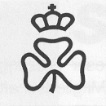 (17.4) TransponderDie Kennzeichnung der Fohlen mittels Transponder erfolgt gemäß B.11.2 und B.11.2.1 der Satzung.(17.5) Sonstige BestimmungenStuten werden dreijährig und älter anlässlich der Zuchtbucheintragung gemessen.Hengste werden anlässlich der Körung gemessen.Hengste ohne Leistungsprüfung haben fünfjährig einen Pflichttermin zum Nachmessen.(Die Größe der Eltern wird im Pedigree mit aufgenommen und weitestgehend ausgedruckt)Alle Hengste werden ab 2000 anlässlich der Körung gemessen. Im Abstammungsnachweis wird folgender Vermerk eingetragen: „gekört, wenn beim Nachmessen bis spätestens siebenjährig nicht größer als 148 cm“. Hengste, die größer als 148 cm sind, sind im Hengstbuch II eintragungsfähig. Alle Hengste ab Körjahrgang 2000 müssen 	siebenjährig nachgemessen und dieses Maß in den Pass eingetragen werden.Nachkommen des Hengstes PASCAL (DE 302023955091) können nicht in ein Zuchtbuch für New Forest- Ponys eingetragen werden.Fohlen aus Embryotransfer können nicht als New Forest- Ponys eingetragen werden.Eintragungsbestimmungen für New Forest Ponys(Übersetzung aus New Forest Pony Breeding and Cattle Society, Original siehe unter weitere Bestimmungen)Ein Pony darf in das New Forest Pony Zuchtbuch eingetragen werden, wenn Vater und Mutter dort ebenfalls eingetragen sind, wenn dieses Pony den Zuchtzielen der Farbe und Größe entspricht. Alle Ponys sollten für Blut- oder DNA Typisierung zur Verfügung stehen. Auch Fotos aller vier Seiten des Ponys können verlangt werden. Nach 1990 sind dunkelhäutige Palominos als Stuten und Wallache eintragungsberechtigt.2. 	FURZEY LODGE GOLDEN WONDER. Die Kommission hat sich überzeugt, dass das Pony, welches in einem niederländischen Gestüt als Furzey Lodge Golden Wonder aufgestellt war, nicht das Pony ist, das unter diesem Namen in das Zuchtbuch des Zuchtverbandes eingetragen wurde. Deswegen wurde die Registrierung aller Nachkommen verweigert. Als Kompromiss werden (ab dem Jahr 2013) nur noch Ponys akzeptiert, die nicht mehr als 6,25% Golden Wonder Blut führen, wenn sie die Inspektion durch zwei von dem Zuchtverband berufenen Richtern bestehen. (Ponys mit 1% oder weniger Golden Wonder Blut gelten als „frei“. Ab dem Jahr 2000 dürfen nur noch Hengste mit maximal 6,25% Golden Wonder Blut gekört werden)(17.6) Prefix-/Suffixregelung für Ponys, Kleinpferde und sonstige RassenAls Prefix/Suffix wird ein dem Pferdenamen vorangestelltes/nachgestelltes Wort bezeichnet. Es soll eine auf die Zuchtstätte oder den Züchter bezugnehmende Bedeutung haben und darf ausschließlich für von dieser Zuchtstätte oder diesem Züchter gezogene Pferde verwendet werden. Missverständliche Begriffe können abgelehnt werden.Das Prefix/Suffix ist vom Züchter für seine Zuchtstätte ausschließlich bei der FN zu beantragen. Ist das Prefix/Suffix über die FN beim Central Prefix Register eingetragen, so ist es automatisch Eigentum des Antragstellers und darf von keinem anderen Züchter benutzt werden. Es ist dann innerhalb aller diesem Register angeschlossenen Zuchtverbänden geschützt. Das Prefix/Suffix muss für alle Ponys oder Kleinpferde des Züchters, bei denen er als Züchter in der Tierzuchtbescheinigung aufgeführt ist, benutzt werden.Prefixe/Suffixe, die bislang von den Zuchtverbänden nur regional für die Zuchtstätte registriert wurden, werden nicht automatisch in das CPR (Central Prefix Register) übernommen, sondern müssen vom Züchter erneut über die Deutsche Reiterliche Vereinigung beantragt werden. Das Prefix/Suffix muss mindestens drei und darf höchstens 20 Buchstaben umfassen und sollte möglichst aus einem Wort bestehen. Ist ein Name mit einem registrierten Zuchtstättennamen verbunden, so ist dieser bei Eintragung in ein Zuchtbuch ohne Änderungen oder Ergänzungen zu übernehmen. (17.7) Leistungsnachweis durch überdurchschnittliche Eigen- bzw. Vererbungsleistung beim New Forest PonyInsgesamt muss ein sechsjähriges oder älteres Pony 10 Punkte erreicht haben, um als leistungsgeprüft zu gelten. Die Punkte können erst ab dreijährig gesammelt werden. Der offizielle Nachweis des jeweiligen Zuchtverbandes oder Veranstalters muss vorgelegt werden.Eigenleistung - pro Schau kann nur eine Punktezählung gewertet werdenVererbungsleistungAnlage 1: KörordnungAnlage 2: ElitehengstAnlage 3: ElitestuteAnlage 4: SchauordnungAnlage 5: DopingsubstanzenAnlage 6: Liste der gesundheitsbeeinträchtigenden MerkmaleAnlage 7: Körordnung der AGSAnlage 8: Körordnung der Ponyforum-ZuchtverbändeAnlage 9: Tierärztliche BescheinigungAnlage 10: LP-Richtlinien für Leistungsprüfungen von Hengsten, Stuten und Wallachen aller Pony-, Kleinpferde- und sonstigen RassenAbteilungGeschlechtGeschlechtAbteilungHengsteStutenHauptabteilung (HA)Hengstbuch I (H I)Stutbuch I (S I)Hauptabteilung (HA)Hengstbuch II (H II)Stutbuch II (S II)Hauptabteilung (HA)Anhang (A)Anhang (A)Hauptabteilung (HA)FohlenbuchFohlenbuchMutterVaterMutterVaterHauptabteilungHauptabteilungHauptabteilungMutterVaterMutterVaterStutbuch IStutbuch IIAnhangHaupt-abteilungHengstbuch IAbstammungs-nachweisAbstammungs-nachweisGeburts-bescheinigungHaupt-abteilungHengstbuch IIAbstammungs-nachweisAbstammungs-nachweisGeburts-bescheinigungHaupt-abteilungAnhangGeburts-bescheinigungGeburts-bescheinigungGeburts-bescheinigungBeauftragte StelleTätigkeit Vit, VerdenBereich Zucht der FN, WarendorfKoordinationDatenzentralePferdezuchtverband Baden-Württemberg e.V.Pferdezuchtverband Brandenburg-Anhalt e.V. Verband der Pferdezüchter Mecklenburg-Vorpommern e.V.Rheinisches Pferdestammbuch e.V.Pferdezuchtverband Rheinland-Pfalz-Saar e.V.Pferdezuchtverband Sachsen-Thüringen e.V. Westfälisches Pferdestammbuch e.V.Pferdestammbuch Schleswig-Holstein/Hamburg e.V.Bayerischer Zuchtverband für Kleinpferde und Spezialpferderassen e.V.Verband der Pony- und Kleinpferdezüchter Hannover e.V.Verband der Pony- und Pferdezüchter Hessen e.V.Pferdestammbuch Weser-Ems e.V.Zuchtverband für deutsche Pferde e.V.LeistungsprüfungBezeichnungPunkteBemerkungenChampion der Royal-Show in Großbritannien10Reserve-Champion der Royal-Show in Großbritannien8Champion der älteren Hengste – zentrale Körung in Holland10Reservesieger/in der älteren Hengste – zentrale Körung in Holland8BezeichnungPunkteBemerkungenTochter / Sohn als Champion der Royal-Show in Großbritannien5Tochter / Sohn als Reserve-Champion der Royal-Show in Großbritannien3Gekörter Sohn gemäß ZVO oder vergleichbare Körung im Ausland2,5Tochter als Staatsprämienstute oder mit Mindesteintragungsnote von 7,52,5Tochter / Sohn als Sieger einer Internationalen Schau 5Tochter / Sohn als Reserve- Sieger einer Internationalen Schau2,5Tochter / Sohn mit 5 registrierten TSP-Platzierungen in Dressur, Springen, Vielseitigkeit in Klasse L bzw. im Fahren in Klasse M 2,5